KQ 380 Actual Cooktop w/o Beveled Edge (1.5” for Bevel)Height of the warming shelf from the cooktop – 13.75”Measuring underneath the warming shelf on the cooktop – 6.75”Warming shelf top – 6.5”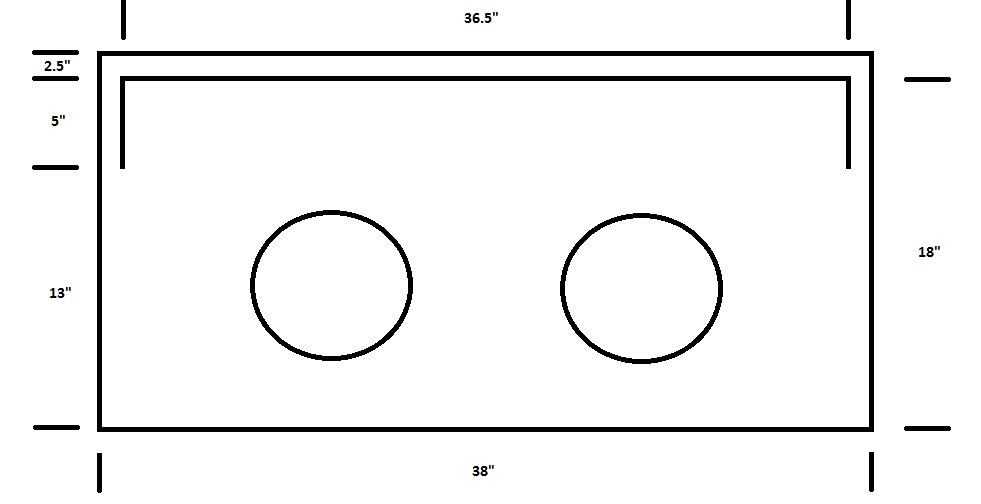 Leg Height – 9.5”Leg to Leg Depth – 19.5”Body Depth – 20”Leg to Leg Width – 35”Body Width – 36.5”Overall Stove Height (to the top of the warming shelf) – 51.25”Floor to Cooktop – 32”Back of Flue to center – 3.75”KQ 480 Actual Cooktop w/o Beveled Edge (1.5” for Bevel)Height of the warming shelf from the cooktop – 14.75”Measuring underneath the warming shelf on the cooktop – 8.75”Warming shelf top – 8.5”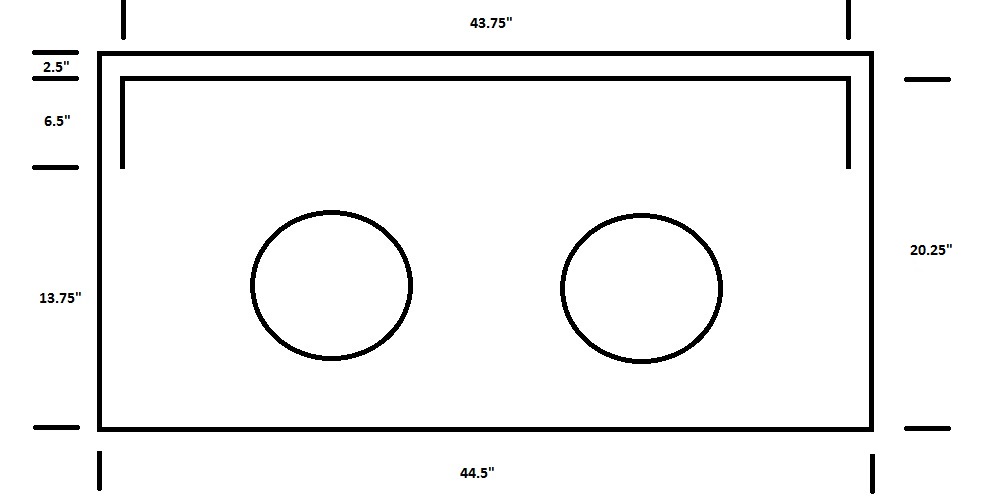 Leg Height – 10”Leg to Leg Depth – 21.75”Body Depth – 22.75”Leg to Leg Width – 43”Body Width – 45.5”Overall Stove Height (to the top of the warming shelf) – 55”Floor to Cooktop – 34.5”Back of Flue to center – 4”